                                                                       ПРОЕКТ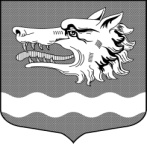 СОВЕТ ДЕПУТАТОВ  МУНИЦИПАЛЬНОГО ОБРАЗОВАНИЯРаздольевское сельское поселение муниципального образованияПриозерский муниципальный район Ленинградской областиРЕШЕНИЕ13 ноября 2019 года                                                                               № 14Об утверждении состава комиссии по соблюдению требований к служебному поведению муниципальных служащих аппарата Совета депутатов муниципального образования Раздольевское сельское поселение и урегулированию конфликта интересов на муниципальной службе В соответствии с Федеральными законами от 6 октября 2003 года № 131-ФЗ «Об общих принципах организации местного самоуправления в Российской Федерации», от 25 декабря 2008 года № 273-ФЗ «О противодействии коррупции», Указом Президента Российской Федерации от 1 июля 2010 года № 821 «О комиссиях по соблюдению требований к служебному поведению федеральных государственных служащих и урегулированию конфликта интересов», Уставом муниципального образования Сосновское сельское поселение муниципального образования Приозерский муниципальный район Ленинградской области Совет депутатов муниципального образования Сосновское сельское поселение РЕШИЛ: 1. Образовать комиссию по урегулированию конфликта интересов депутатов Совета депутатов муниципального образования Раздольевское сельское поселение муниципального образования Приозерский муниципальный район Ленинградской области (приложение 1).2. Настоящее решение разместить на официальном сайте администрации муниципального образования Раздольевское сельское поселение муниципального образования Приозерский муниципальный район Ленинградской области Раздольевское.рф.Глава муниципального образования                                     А.В. ДолговЕ.А. Михайлова 66-725               Разослано: дело-2, прокуратура-1.Приложение № 1 к решению Совета депутатов МО Раздольевское сельское поселение № 14 от 13.11.2019 г.Составкомиссии по урегулированию конфликта интересов депутатов Совета депутатов муниципального образования Раздольевское сельское поселение муниципального образования Приозерский муниципальный район Ленинградской областиПредседатель комиссии:Председатель Совета депутатов муниципального образования муниципального образования Раздольевское сельское поселение муниципального образования Приозерский муниципальный район Ленинградской области - Долгов А.В.Заместитель председателя комиссии:Депутат Совета депутатов муниципального образования Раздольевское сельское поселение муниципального образования Приозерский муниципальный район Ленинградской области – Гусева Н.В.Секретарь комиссии:Представитель администрации МО Раздольевское сельское поселение ведущий специалист Михайлова Е.А.Члены комиссии:Депутат Совета депутатов муниципального образования Раздольевское сельское поселение муниципального образования Приозерский муниципальный район Ленинградской области – Березин Ю.Н.Депутат Совета депутатов муниципального образования Раздольевское сельское поселение муниципального образования Приозерский муниципальный район Ленинградской области – Рыжова А.А.